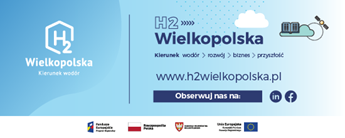 W maju 2021 roku szkoła przystąpiła do projektu ”Szkoła wodorowa” pod patronatem Urzędu Marszałkowskiego Województwa Wielkopolskiego„Szkoła wodorowa” realizowana w tym projekcie adresowana jest zarówno do nauczycieli, jak i do uczniów szkół ponadpodstawowych, wykraczając poza tradycyjną tematykę przedmiotów ścisłych i zapewniając interdyscyplinarne podejście do edukacji wodorowej. Inicjatywa ma poprawić jakość kształcenia w zakresie energii odnawialnej, edukować świadomych konsumentów, kształtować postawy przedsiębiorcze, tworzyć wykwalifikowane kadry dla tego sektora.Materiały edukacyjne będą składać się z:- poradnika dla wykładowcy zawierającego całościowy zakres tematyczny, który zostanie    dostosowany do wieku odbiorcy i będzie mógł zostać uzupełniony o treści rozszerzające;- poradnika dla nauczyciela zawierającego m.in. przegląd danego tematu, scenariusz zajęć lekcyjnych, wykaz literatury podstawowej i uzupełniającej;- prezentacji multimedialnej zawierającej zwięzłe omówienie najważniejszych założeń danego zakresu tematycznego;- ćwiczeń, quizów, testów jedno lub wielokrotnego wyboru;- zbioru dodatkowych materiałów, np. linków, filmików w serwisach video.Materiały edukacyjne będą dostępne w dwóch wersjach: dla uczelni wyższych jako materiał całościowy oraz dla szkół ponadpodstawowych podzielony na dwie części. Zakres tematyczny obu wersji dotyczyć będzie:CZĘŚĆ 1- przyczyn poszukiwania nowych rozwiązań opartych na wodorze – historia wykorzystania wodoru, geneza rozwoju technologii ogniw paliwowych, definicji gospodarki wodorowej;- aspektów społeczno-ekonomicznych związanych z gospodarką wodorową, np. tworzenie innowacyjnej gospodarki, integracja nauki i biznesu, korzyści dla mieszkańców;- szans dla kształtowania swojej przyszłości zawodowej lub tworzenia nowych produktów/usług wykorzystujących elementy gospodarki wodorowej;- kontekstów politycznych i prawnych prowadzenia i rozwoju gospodarki wodorowej.CZĘŚĆ 2- pozyskiwania, transportu, magazynowania, zastosowania wodoru;- funkcjonowania i zastosowania wodorowych ogniw paliwowych, perspektyw rozwoju, np. w obszarze transportu;- wpływu gospodarki wodorowej na środowisko naturalne.W listopadzie uczniowie uczestniczyli w spotkaniu on-line w ramach cyklu spotkań „Wielkopolska – Kierunek Wodór”WIELKOPOLSKA DOLINA WODOROWA – EDUKACJA DLA WODORU NAUKA – Szkoła wodorowa, edukacja młodzieży szkolnej;  Uczestnik dowie się m.in. o: Skutecznej edukacji przyszłych kadr gospodarki niskoemisyjnejNeutralnych klimatycznie miastach przyszłości na przykładach Wiednia i SztokholmuDziałaniach Samorządu Województwa Wielkopolskiego w obszarze ekosystemu wodorowegoW styczniu nasza szkoła otrzymała z Urzędu Marszałkowskiego zestaw do doświadczeń z zakresu energii odnawialnej który będzie używany na zajęciach fizyki doświadczalnej jak również na lekcjach fizyki w zakresie podstawowym.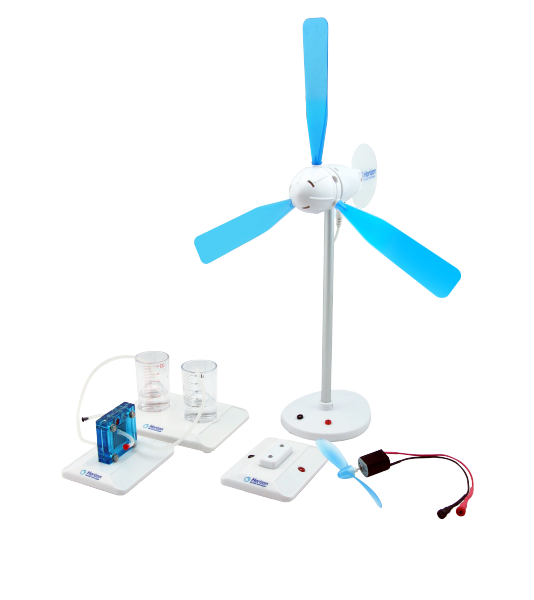 